Об утверждении Муниципальной целевой 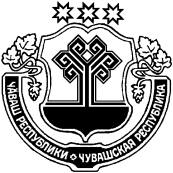 программы «Энергосбережение и повышение энергетической эффективности на территорииКлимовского сельского поселения Ибресинского района Чувашской Республики на 2019-2021 годы и на период до 2023 года»В соответствии с Федеральным законом от 23 ноября 2009 года № 261 – ФЗ «Об энергосбережении и о повышении энергетической эффективности и о внесении изменений в отдельные законодательные акты Российской Федерации», Федеральным законом от 06 октября 2003 года № 131-ФЗ «Об общих принципах организации местного самоуправления в Российской Федерации», Указом Президента Российской Федерации от 04 июля 2008 года № 889 «О некоторых мерах по повышению энергетической и экологической эффективности российской экономики», распоряжением Правительства Российской Федерации от 31.12.2009 г. №1225 «О требованиях к региональным и муниципальным программам в области энергосбережения и повышения энергетической эффективности» и Распоряжением Правительства РФ от 31.12.2009 г. №1830-р «План мероприятий по энергосбережению и повышению энергетической эффективности в Российской Федерации, направленных на реализацию Федерального закона «Об энергосбережении и о повышении энергетической эффективности и о внесении изменений в отдельные законодательные акты Российской Федерации» администрация Климовского сельского поселения  постановляет:   1. Утвердить Муниципальную целевую программу «Энергосбережение и повышение энергетической эффективности на территории Климовского сельского поселения Ибресинского района Чувашской Республики на 2019-2021 годы и на период до 2023 года (далее – Программа) (прилагается).2. Утвердить перечень мероприятий муниципальной целевой программы «Энергосбережения и повышения энергетической эффективности на территории Климовского сельского поселении Ибресинского района Чувашской Республики на 2019-2021 годы и на период до 2023 года»  (прилагается).3. Настоящее постановление подлежит размещению на официальном сайте администрации Климовского сельского поселения в сети Интернет.4.    Контроль за исполнением постановления  оставляю за собой.Глава Климовского    сельского поселения                                                        Д.А. ДенисовУтверждена                                                                         постановлением администрации                                                                               Климовского сельского поселения                                                                                        от 04.06.2019    № 40Муниципальная целевая программа«Энергосбережение  и повышение энергетической эффективностина территории Климовского сельского поселения Ибресинского района Чувашской Республики на 2019-2021 годы и на период до 2023 года»ПАСПОРТПрограммы по энергосбережению и повышению энергетической эффективностиВведениеЭнергосбережение в жилищно-коммунальном и бюджетном секторе сельского поселения является актуальным и необходимым условием нормального функционирования, так как повышение эффективности использования топливно-энергетических ресурсов (далее – ТЭР), при непрерывном росте цен на топливо и соответственно росте стоимости электрической и тепловой энергии позволяет добиться существенной экономии как ТЭР, так и финансовых  ресурсов.Программа энергосбережения должна обеспечить снижение потребление ТЭР и воды за счет внедрения предлагаемых данной программой решений и мероприятий, и соответственно, перехода на экономичное и рациональное расходование ТЭР, при полном удовлетворении потребностей в количестве и качестве, превратить энергосбережение в решающий фактор функционирования сельского поселения.Факторы, влияющие на процессы энергосбережения в Климовском сельском поселенииЭнергосбережение - комплекс мер или действий, предпринимаемых для обеспечения более эффективного использования  ресурсов.Факторы, стимулирующие процессы энергосбережения:- рост стоимости энергоресурсов;- повышение качества и количества приборов учета энергоресурсов, автоматизация процессов энергопотребления;- повышение качества эксплуатации жилищного фонда.Цель энергосбережения - это повышение энергоэффективности во всех отраслях на территории Климовского сельского поселения.Задача администрации Климовского сельского поселения - определить, какими мерами необходимо осуществить повышение энергоэффективности.Основные направления энергосбережения1.  Поведенческое энергосбережение. Это укоренение у населения привычки к минимизации использования энергии, когда она им не нужна. Необходимо осознание положения, что энергосбережение – экономически выгодно. Достигается  информационной поддержкой, методами пропаганды, обучением энергосбережению.2. Энергосбережение в зданиях и сооружениях, улучшение их конструкций. Большая часть этих мер актуальна в части тепловой энергии, а также в экономии электроэнергии, используемой для термических целей и на освещение.3. Создание системы контроля потребления энергоресурсов. На сегодняшний день сложились все предпосылки для организации надежной и экономичной системы  учета энергии. При этом целью установки счетчиков является не только экономия от разницы реальной и договорной величины энергетической нагрузки, но и налаживание приборного учета энергии для создания системы контроля потребления энергоресурсов на конкретном объекте.В основу такой системы контроля должен быть положен документ, регистрирующий энергоэффективность объекта — энергетический паспорт. Главной мотивацией при введении энергетических паспортов на территории Климовского сельского поселения должно стать наведение порядка в системе  потребления энергоресурсов. Что приведет к оптимизации контроля тарифов на услуги энергоснабжающих организаций за счет получения достоверной информации.Энергосбережение в муниципальных учреждениях - обеспечить проведение энергетических обследований, ведение энергетических паспортов в муниципальных организациях; - установить и обеспечить соблюдение нормативов затрат топлива и энергии, лимитов потребления энергетических ресурсов;- обеспечить приборами учета коммунальных ресурсов и устройствами регулирования потребления тепловой энергии;- повысить тепловую защиту зданий, строений, сооружений при капитальном ремонте, утепление зданий, строений, сооружений;- сформировать систему муниципальных нормативных правовых актов, стимулирующих энергосбережение;- автоматизировать потребление тепловой энергии зданиями, строениями, сооружениями;- провести гидравлическую регулировку, автоматической/ручной балансировки распределительных систем отопления и стояков в зданиях, строениях, сооружениях;- повысить энергетическую эффективность систем освещения зданий, строений, сооружений;- произвести закупку энергопотребляющего оборудования высоких классов энергетической эффективности;- осуществлять контроль и мониторинг за реализацией энергосервисных контрактов.Энергосбережение в жилых домахМероприятия по повышению эффективности использования энергии в жилищном фонде:- проведение энергосберегающих мероприятий (проведение энергетических обследований, составление энергетических паспортов, обеспечение общедомовыми и поквартирными приборами учета коммунальных ресурсов и устройствами регулирования потребления тепловой энергии) при капитальном ремонте многоквартирных жилых домов.Для создания условий выполнения энергосберегающих мероприятий необходимо:- обеспечить в рамках муниципального заказа применение современных энергосберегающих технологий при проектировании, строительстве, реконструкции и капитальном ремонте объектов муниципального жилищного фонда;- сформировать систему муниципальных нормативных правовых актов, стимулирующих энергосбережение в жилищном фонде (в том числе при установлении нормативов потребления коммунальных ресурсов); - создать условия для обеспечения жилищного фонда муниципального образования приборами учета коммунальных ресурсов и устройствами регулирования потребления тепловой энергии;- обеспечить доступ населения муниципального образования к информации по энергосбережению.Система коммунальной инфраструктурыОрганизационные мероприятия по энергосбережению и повышению энергетической эффективности системы коммунальной инфраструктуры Климовского сельского поселения включают в себя:- проведение энергетического аудита;- мероприятия по выявлению бесхозяйных объектов недвижимого имущества, используемых для передачи энергетических ресурсов (включая газоснабжение, тепло- и электроснабжение), организации постановки в установленном порядке таких объектов на учет в качестве бесхозяйных объектов недвижимого имущества и затем признанию  права муниципальной собственности на такие бесхозяйные объекты недвижимого имущества;- мероприятия по организации управления бесхозяйными объектами недвижимого имущества, используемыми для передачи энергетических ресурсов, с момента выявления таких объектов, в том числе определению  источника компенсации возникающих при их эксплуатации нормативных потерь энергетических ресурсов (включая тепловую энергию, электрическую энергию), в частности за счет включения расходов на компенсацию данных потерь в тариф организации, управляющей такими объектами.Закупки для обеспечения муниципальных нужд Климовского сельского поселения- Отказ от закупок товаров, работ, услуг для обеспечения муниципальных нужд Климовского сельского поселения, имеющих низкую энергоэффективность;- с 1 января 2019  г. - соблюдение запрета закупок для муниципальных нужд всех типов ламп накаливания мощностью 100 Вт и выше.Ожидаемые результатыПрограмма энергосбережения обеспечит перевод на энергоэффективный путь развития. В бюджетной сфере - минимальные затраты на ТЭР. Программа предусматривает организацию энергетических обследований для выявления нерационального использования энергоресурсов; разработку и реализацию энергосберегающих мероприятий. Программа обеспечит наличие актов энергетических обследований, энергетических паспортов.Учет топливно-энергетических ресурсов, их экономия, нормирование и лимитирование, оптимизация топливно-энгергетического баланса позволяет снизить удельные показатели расхода энергоносителей, кризис неплатежей, уменьшить бюджетные затраты на приобретение ТЭР.Утвержден                                                                         постановлением администрации                                                                               Климовского сельского поселения                                                                                        от 04.06.2019   №40ПЕРЕЧЕНЬ
мероприятий муниципальной целевой программы «Энергосбережения и повышения энергетической эффективности на территории Климовского сельского поселении Ибресинского района Чувашской Республики на 2019-2021 годы» ЧĂВАШ РЕСПУБЛИКИЙĚПРЕÇ РАЙОНĚЧУВАШСКАЯ РЕСПУБЛИКАИБРЕСИНСКИЙ РАЙОН КĔЛĔМКАССИ ЯЛ ПОСЕЛЕНИЙĚН АДМИНИСТРАЦИĚЙЫШĂНУ              04.06.2019 ç.     40 № Кěлěмкасси ялěАДМИНИСТРАЦИЯ КЛИМОВСКОГО СЕЛЬСКОГО ПОСЕЛЕНИЯ ПОСТАНОВЛЕНИЕ04.06.2019 г.    № 40село КлимовоНаименованиепрограммыМуниципальная целевая программа «Энергосбережение  и повышение энергетической эффективности на территории Климовского сельского поселения Ибресинского района Чувашской Республики на 2019-2021 годы и на период до 2023 года».Основание дляразработки Программы- Федеральный закон от 23 ноября 2009 года № 261-ФЗ «Об энергосбережении и повышении энергетической эффективности и о внесении изменений в отдельные законодательные акты Российской Федерации»;- Распоряжение Правительства Российской Федерации от 31.12.2009 № 1225 «О требованиях к региональным и муниципальным программам в области энергосбережения и повышения энергетической эффективности»;- Распоряжение Правительства РФ от 31.12.2009 г. № 1830-р «План мероприятий по энергосбережению и повышению энергетической эффективности в Российской Федерации, направленных на реализацию Федерального закона «Об энергосбережении и о повышении энергетической эффективности и о внесении изменений в отдельные законодательные акты Российской Федерации»;- Постановление Правительства РФ от 20.02.2010 г. № 67 «О внесении изменений в некоторые акты Правительства РФ по вопросам определения полномочий федеральных органов исполнительной власти в области энергосбережения и повышения энергетической эффективности»;- Приказ Министерства экономического развития РФ от 17.02.2010 г. № 61 «Об утверждении примерного перечня мероприятий в области энергосбережения и повышения энергетической эффективности, который может быть использован в целях разработки региональных, муниципальных программ в области энергосбережения и повышения энергетической эффективности»;- Федеральный закон от 06 октября 2003 года  № 131-ФЗ «Об общих принципах организации местного самоуправления в Российской Федерации»;- Указ Президента Российской Федерации от 04.07.2008 года № 889 «О некоторых мерах по повышению энергетической и экологической эффективности российской экономики».Заказчик ПрограммыАдминистрация Климовского сельского поселения Ибресинского района Чувашской РеспубликиРазработчикиПрограммыАдминистрация Климовского сельского поселения Ибресинского района Чувашской РеспубликиЦели и задачи ПрограммыЦель Программы -  обеспечение рационального использования энергетических ресурсов за счет реализации мероприятий по энергосбережению и повышению энергетической эффективности.Задачи Программы:- реализация организационных мероприятий по энергосбережению и повышению энергетической эффективности;- оснащение приборами учета используемых энергетических ресурсов;- повышение эффективности системы теплоснабжения;- повышение эффективности системы электроснабжения;- повышение эффективности системы водоснабжения и водоотведения;- уменьшение потребления энергии и связанных с этим затрат по муниципальным контрактам.Сроки реализации2019-2021  годы и на период до 2023 годаИсточникифинансированияСредства бюджета Климовского сельского поселения Ожидаемые конечные результаты реализации Программы- снижение нагрузки по оплате энергоносителей на местный бюджет;- обеспечение полного учета потребления энергетических ресурсов;- снижение удельных показателей энергопотребления;- наличие актов энергетических обследований и энергетических паспортов.Контроль завыполнениемАдминистрация Климовского сельского поселения Ибресинского района Чувашской Республики№ п/пНаименование мероприятийОтветственныеФинансовые затраты в действующих ценах соответствующих лет (тыс. рублей)Финансовые затраты в действующих ценах соответствующих лет (тыс. рублей)Финансовые затраты в действующих ценах соответствующих лет (тыс. рублей)Финансовые затраты в действующих ценах соответствующих лет (тыс. рублей)Финансовые затраты в действующих ценах соответствующих лет (тыс. рублей)Ожидаемые результаты, экономическая эффективностьОжидаемые результаты, экономическая эффективность№ п/пНаименование мероприятийОтветственныеисточник финансированиявсегов том числе по годамв том числе по годамв том числе по годамОжидаемые результаты, экономическая эффективностьОжидаемые результаты, экономическая эффективность№ п/пНаименование мероприятийОтветственныеисточник финансированиявсего20192020202191234567891.«Энергосбережение в Кировском сельском поселении»«Энергосбережение в Кировском сельском поселении»«Энергосбережение в Кировском сельском поселении»«Энергосбережение в Кировском сельском поселении»«Энергосбережение в Кировском сельском поселении»«Энергосбережение в Кировском сельском поселении»«Энергосбережение в Кировском сельском поселении»«Энергосбережение в Кировском сельском поселении»«Энергосбережение в Кировском сельском поселении»1.1.Организационные мероприятияОрганизационные мероприятияОрганизационные мероприятияОрганизационные мероприятияОрганизационные мероприятияОрганизационные мероприятияОрганизационные мероприятияОрганизационные мероприятияОрганизационные мероприятия1.1.1.Формирование  учета для расчета целевых показателейГлаваНе требуется финансирование----Уточнение целевых показателейУточнение целевых показателей1.1.2.Разработка графика обязательных энергетических обследований зданий, строений, сооруженийАдминистрация  сельского поселенияНе требуется финансирование----Упорядочение проведения обязательных энергетических обследованийУпорядочение проведения обязательных энергетических обследований1.1.3.Проведение энергетических обследований и ведение энергетических паспортов в администрации сельского поселенияАдминистрация  сельского поселенияБюджет  сельского поселения16,0-8,08,0Утверждение актов энергетического обследованияУтверждение актов энергетического обследования1.1.4Назначение ответственного лица за энергосбережение в администрации сельского поселенияАдминистрация  сельского поселенияНе требуется финансирование----1.1.5Постоянный контроль, технический и финансовый учет эффекта от внедрения энергосберегающих мероприятий по энергосервисным договорамАдминистрация  сельского поселенияНе требуется финансирование----1.2.Технические мероприятияТехнические мероприятияТехнические мероприятияТехнические мероприятияТехнические мероприятияТехнические мероприятияТехнические мероприятияТехнические мероприятияТехнические мероприятия1.2.1Повышение энергетической эффективности систем освещения зданий, строений, сооружений: 2019 – 2021 гг. (замена ламп накаливания на энергосберегающие, поэтапная замена люмине-сцентных ламп,  на энергосберегающие, в т.ч. светодиодные)Администрация  сельского поселенияБюджет  сельского поселения6,0-3,03,0Уменьшение потребления электроэнергии на освещение
на 60 – 80%Уменьшение потребления электроэнергии на освещение
на 60 – 80%1.2.2.Повышение энергетической эффективности систем уличного освещения  2019 – 2021 гг. (замена ламп накаливания на энергосберега-ющие, поэтапная замена люмине-сцентных ламп, ламп ДРЛ, на энер-госберегающие, в т.ч. светодиодные).Администрация  сельского поселенияБюджет сельского поселения30,0-15,015,0 Уменьшение потребления электроэнергии на освещение
на 40-45% Уменьшение потребления электроэнергии на освещение
на 40-45%1.2.3.Повышение тепловой защиты зданий, строений, сооружений при капитальном ремонте, утепление зданий, строений, сооружений: замена окон, дверейАдминистрация  сельского поселенияБюджет сельского поселения20,020,0--Уменьшение потребления тепловой энергии на 20 – 25 %*Уменьшение потребления тепловой энергии на 20 – 25 %*1.2.4Перекладка электрических сетей для снижения потерь электрической энергии в зданиях, строениях, сооруженияхАдминистрация  сельского поселенияБюджет  сельского поселения6,0-3,03,0Уменьшение потребления электроэнергии
на 3 – 5 %*.Уменьшение потребления электроэнергии
на 3 – 5 %*.1.2.5.Утепление чердачных перекрытий, подвалов, входных дверей и оконАдминистрация  сельского поселенияНе требуется финансирование----Снижение затрат на тепловую энергию и водуСнижение затрат на тепловую энергию и воду1.2.6Оснащение современными приборами учета коммунальных ресурсов и устройствами  регулирования потребления тепловой энергии, (замена устаревших счетчиков на счетчики повышенного класса)Администрация  сельского поселенияБюджет  сельского поселения6,0-3,03,0Снижение потребления энергоресурсов от 5%Снижение потребления энергоресурсов от 5%Итого84,020,032,032,0